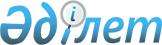 Об утверждении Правил и сроков вручения налогоплательщику предварительного акта налоговой проверки, предоставления письменного возражения к предварительному акту налоговой проверки, рассмотрения такого возражения, а также категории налогоплательщиков, в отношении которых применяются нормы по предварительному акту налоговой проверкиПриказ Министра финансов Республики Казахстан от 12 января 2018 года № 20. Зарегистрирован в Министерстве юстиции Республики Казахстан 31 января 2018 года № 16295.
      В соответствии со статьей 157 Кодекса Республики Казахстан "О налогах и других обязательных платежах в бюджет" (Налоговый кодекс) ПРИКАЗЫВАЮ:
      Сноска. Преамбула - в редакции приказа Министра финансов РК от 11.05.2021 № 445 (вводится в действие по истечении десяти календарных дней после дня его первого официального опубликования).


      1. Утвердить прилагаемые Правила и сроки вручения налогоплательщику предварительного акта налоговой проверки, предоставления письменного возражения к предварительному акту налоговой проверки, рассмотрения такого возражения, а также категории налогоплательщиков, в отношении которых применяются нормы по предварительному акту налоговой проверки.
      2. Признать утратившим силу приказ Министра финансов Республики Казахстан от 24 мая 2017 года № 334 "Об утверждении Правил и сроков вручения налогоплательщику предварительного акта налоговой проверки, предоставления письменного возражения к предварительному акту налоговой проверки, а также рассмотрения такого возражения и категорий налогоплательщиков, в отношении которых применяются нормы по предварительному акту налоговой проверки" (зарегистрирован в Реестре государственной регистрации нормативных правовых актов под № 15278, опубликован 5 июля 2017 года в Эталонном контрольном банке нормативных правовых актов Республики Казахстан).
      3. Комитету государственных доходов Министерства финансов Республики Казахстан (Тенгебаев А.М.) в установленном законодательством порядке обеспечить:
      1) государственную регистрацию настоящего приказа в Министерстве юстиции Республики Казахстан;
      2) в течение десяти календарных дней со дня государственной регистрации настоящего приказа направление его копии в бумажном и электронном виде на казахском и русском языках в Республиканское государственное предприятие на праве хозяйственного ведения "Республиканский центр правовой информации" Министерства юстиции Республики Казахстан для официального опубликования и включения в Эталонный контрольный банк нормативных правовых актов Республики Казахстан;
      3) размещение настоящего приказа на интернет-ресурсе Министерства финансов Республики Казахстан;
      4) в течение десяти рабочих дней после государственной регистрации настоящего приказа в Министерстве юстиции Республики Казахстан представление в Департамент юридической службы Министерства финансов Республики Казахстан сведений об исполнении мероприятий, предусмотренных подпунктами 1), 2) и 3) настоящего пункта.
      4. Настоящий приказ вводится в действие по истечении десяти календарных дней после дня его первого официального опубликования. Правила и сроки вручения налогоплательщику предварительного акта налоговой проверки, предоставления письменного возражения к предварительному акту налоговой проверки, рассмотрения такого возражения, а также категории налогоплательщиков, в отношении которых применяются нормы по предварительному акту налоговой проверки Глава 1. Общие положения
      1. Настоящие Правила и сроки вручения налогоплательщику предварительного акта налоговой проверки, предоставления письменного возражения к предварительному акту налоговой проверки, а также рассмотрения такого возражения и категории налогоплательщиков, в отношении которых применяются нормы по предварительному акту (далее – Правила) разработаны в целях реализации статьи 157 Кодекса Республики Казахстан "О налогах и других обязательных платежах в бюджет" (Налоговый кодекс) (далее – Налоговый кодекс).
      Сноска. Пункт 1 - в редакции приказа Министра финансов РК от 11.05.2021 № 445 (вводится в действие по истечении десяти календарных дней после дня его первого официального опубликования).


      2. Положения настоящих Правил распространяются на налоговые проверки, приводящие к начислению сумм налогов и других обязательных платежей в бюджет, обязательств по исчислению, удержанию, перечислению обязательных пенсионных взносов, обязательных профессиональных пенсионных взносов, исчислению и уплате социальных отчислений, отчислений и (или) взносов на обязательное социальное медицинское страхование и пеней, уменьшению убытков, за исключением:
      1) тематических проверок в соответствии с подпунктом 6) пункта 1 статьи 142 Налогового кодекса по вопросу подтверждения достоверности сумм превышения налога на добавленную стоимость, в том числе предъявленных к возврату и проводимых в отношении налогоплательщика на основании:
      требования налогоплательщика в декларации по налогу на добавленную стоимость по подтверждению достоверности сумм налога на добавленную стоимость, предъявленных к возврату; 
      налогового заявления налогоплательщика для подтверждения достоверности превышения налога на добавленную стоимость, представляемому в связи с применением им пунктов 1 и 2 статьи 432 Налогового кодекса;
      2) проверок на основании налогового заявления нерезидента на возврат подоходного налога из бюджета в связи с применением положений международного договора об избежании двойного налогообложения, а также в связи с обращением нерезидента о повторном рассмотрении такого налогового заявления.
      Сноска. Пункт 2 - в редакции приказа Министра финансов РК от 11.05.2021 № 445 (вводится в действие по истечении десяти календарных дней после дня его первого официального опубликования).

 Глава 2. Категории налогоплательщиков, в отношении которых применяются нормы по предварительному акту налоговой проверки
      3. Нормы по предварительному акту налоговой проверки (далее – предварительный акт) применяются:
      1) к налогоплательщикам, подлежащим налоговому мониторингу;
      2) к налогоплательщикам, заключившим инвестиционные контракты;
      3) к налогоплательщикам, у которых по предварительным актам, сумма к начислению налогов и других обязательных платежей в бюджет, обязательств по исчислению, удержанию, перечислению обязательных пенсионных взносов, обязательных пенсионных взносов работодателя, обязательных профессиональных пенсионных взносов, исчислению и уплате социальных отчислений, отчислений и (или) взносов на обязательное социальное медицинское страхование превышает 20 000 – кратный месячный расчетный показатель, установленный законом о республиканском бюджете и действующий на 1 января соответствующего финансового года.
      Сноска. Пункт 3 в редакции приказа Первого заместителя Премьер-Министра РК – Министра финансов РК от 16.09.2019 № 1002 (вводится в действие с 01.01.2020).


      4. К налогоплательщикам, подлежащим налоговому мониторингу относятся налогоплательщики, включенные в перечень, предусмотренный пунктом 3 статьи 130 Налогового кодекса, или налогоплательщики, заключившие соглашение о горизонтальном мониторинге в соответствии с пунктом 2 статьи 131 Налогового кодекса.
      5. К налогоплательщикам, заключившим инвестиционные контракты, относятся юридические лица Республики Казахстан, заключившие инвестиционные контракты в соответствии со статьей 285 Предпринимательского кодекса Республики Казахстан от 29 октября 2015 года. Глава 3. Порядок и срок вручения налогоплательщику предварительного акта
      6. Предварительный акт вручается налогоплательщику (налоговому агенту) лично под роспись не менее чем за 5 (пять) рабочих дней до окончания срока проведения налоговой проверки.
      Одновременно с предварительным актом вручается извещение о приостановлении налоговой проверки в соответствии с пунктом 4 статьи 146 Налогового кодекса.
      7. При невозможности вручения налогоплательщику (налоговому агенту) предварительного акта в связи с отсутствием его по месту нахождения проводится налоговое обследование с привлечением понятых в порядке, установленном статьей 70 Налогового кодекса.  Глава 4. Порядок и сроки предоставления письменного возражения к предварительному акту, а также рассмотрения такого возражения
      8. Письменное возражение к предварительному акту представляется в орган государственных доходов, осуществляющий налоговую проверку, в явочном порядке в течение 15 (пятнадцати) рабочих дней со дня вручения предварительного акта.
      9. Письменное возражение рассматривается в пределах указанных в нем вопросов в течение 5 (пяти) рабочих дней с момента его получения, за исключением случаев, предусмотренных пунктами 12, 13, 14 и 15 настоящих Правил.
      Письменное возражение содержит:
      1) наименование органа государственных доходов, осуществляющего налоговую проверку;
      2) фамилию, имя и отчество (при его наличии) либо полное наименование налогоплательщика (налогового агента) и (или) законного либо уполномоченного представителя в соответствии со статьей 16 Налогового кодекса, подающего письменное возражение, его место жительства (место нахождения);
      3) идентификационный номер;
      4) дату подписания письменного возражения налогоплательщиком (налоговым агентом);
      5) обстоятельства, на которых лицо, подающее письменное возражение, основывает свои требования и доказательства, подтверждающие эти обстоятельства;
      6) перечень прилагаемых документов.
      10. Налогоплательщик (налоговый агент) вправе отозвать ранее поданное письменное возражение.
      11. Налоговая проверка подлежит завершению в порядке, установленном главой 18 Налогового кодекса, в случаях:
      1) непредставления письменного возражения в срок, установленный пунктом 8 настоящих Правил, в течение 3 (трех) рабочих дней со дня его истечения;
      2) отзыва письменного возражения в течение 3 (трех) рабочих дней со дня получения органом государственных доходов отзыва письменного возражения;
      3) отсутствия налогоплательщика по месту нахождения по результатам налогового обследования в течение 1 (одного) рабочего дня со дня составления акта налогового обследования, указанного в пункте 7 настоящих Правил.
      При этом до завершения налоговой проверки, в случаях указанных в подпунктах 1) и 2) настоящего пункта, налогоплательщику (налоговому агенту) вручается извещение о возобновлении налоговой проверки в порядке, установленном статьей 146 Налогового кодекса.
      Сноска. Пункт 11 - в редакции приказа Министра финансов РК от 11.05.2021 № 445 (вводится в действие по истечении десяти календарных дней после дня его первого официального опубликования).


      12. При рассмотрении письменного возражения должностное лицо органа государственных доходов, осуществляющее налоговую проверку, в случае необходимости направляет налогоплательщику (налоговому агенту) и (или) в уполномоченные государственные органы, и (или) в иные организации запросы о предоставлении в письменной форме дополнительной информации либо пояснения по вопросам, изложенным в письменном возражении.
      13. В случаях несогласия органа государственных доходов, осуществляющего налоговую проверку, с возражениями налогоплательщика (налогового агента), связанными с исчислением налогов и других обязательных платежей в бюджет, обязательных пенсионных взносов, обязательных пенсионных взносов работодателя, обязательных профессиональных пенсионных взносов, социальных отчислений, отчислений и (или) взносов на обязательное социальное медицинское страхование, изложенными в письменном возражении к предварительному акту проверки, орган государственных доходов, осуществляющий налоговую проверку, в течение срока рассмотрения такого возражения направляет в Комитет государственных доходов Министерства финансов Республики Казахстан (далее – Комитет) запрос с приложением:
      письменного возражения к предварительному акту;
      позиции органа государственных доходов, осуществляющего налоговую проверку;
      других документов, связанных с исчислением налоговых обязательств.
      Сноска. Пункт 13 в редакции приказа Первого заместителя Премьер-Министра РК – Министра финансов РК от 16.09.2019 № 1002 (вводится в действие с 01.01.2020).


      14. Комитет рассматривает запрос органа государственных доходов, осуществляющего налоговую проверку, в пределах обстоятельств, на которых лицо, подавшее возражения, основывает свои требования и доказательства, а также в пределах доказательств и обоснований, указанных в позиции органа государственных доходов, осуществляющего налоговую проверку.
      Ответ на запрос органа государственных доходов, осуществляющего налоговую проверку, представляется в течение 10 (десяти) рабочих дней с момента его получения, за подписью должностного лица уполномоченного соответствующим актом Комитета. 
      15.  Органы государственных доходов, в случаях направления запроса налогоплательщику и (или) в уполномоченные государственные органы, и (или) в иные организации, а также в Комитет территориальными органами государственных доходов в соответствии с пунктами 12, 13 и 14 настоящих Правил срок рассмотрения письменного возражения продлевается, но не более чем на 30 (тридцать) календарных дней.
      О продлении сроков рассмотрения письменного возражения сообщается налогоплательщику (налоговому агенту) в течение 2 (двух) рабочих дней со дня направления запроса.
      16. По итогам рассмотрения письменного возражения налогоплательщика к предварительному акту налоговой проверки органом государственных доходов, осуществляющим налоговую проверку, составляется акт налоговой проверки с учетом принятого решения по письменному возражению, в том числе ответа Комитета, предусмотренного пунктом 14 настоящих Правил.
      Налоговая проверка, завершается в порядке, установленном главой 18 Налогового кодекса.
      Сноска. Пункт 16 - в редакции приказа Министра финансов РК от 11.05.2021 № 445 (вводится в действие по истечении десяти календарных дней после дня его первого официального опубликования).


					© 2012. РГП на ПХВ «Институт законодательства и правовой информации Республики Казахстан» Министерства юстиции Республики Казахстан
				
      Министр финансов Республики Казахстан 

Б. Султанов
Утверждены
приказом Министра финансов
Республики Казахстан
от 12 января 2018 года № 20